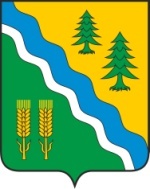 АДМИНИСТРАЦИЯ КРИВОШЕИНСКОГО РАЙОНА РАСПОРЯЖЕНИЕ  22.03.2024					                   		 		 №72-р  с. КривошеиноТомской областиО внесении изменения в распоряжение Администрации Кривошеинского районаот 30.08.2023 № 317 «Об открытии школьных маршрутов на 2023-2024 учебный год»          В связи с капитальным ремонтом МБОУ «Пудовская СОШ» в 2024-2025г.г. 1. Внести в распоряжение Администрации Кривошеинского района от 30.08.2024 № 317 «Об открытии школьных маршрутов на 2023-2024 учебный год» (далее – распоряжение), следующее изменение:приложение к распоряжению изложить в новой редакции согласно приложению к настоящему распоряжению.2.Настоящее распоряжение опубликовать в Сборнике нормативных актов Администрации Кривошеинского района и разместить на официальном сайте муниципального образования Кривошеинский район Томской области в информационно-телекоммуникационной сети «Интернет». 3. Настоящее распоряжение вступает в силу с даты его подписания.4. Контроль за исполнением настоящего распоряжения возложить на заместителя Главы Кривошеинского района по социально-экономическим вопросам.Глава Кривошеинского района                                                                                 А.Н. КоломинАлеева Л.А.2-19-74Прокуратура, Управление образования, Пудовская СОШ          Приложение                                               к распоряжению Администрации                                                                    Кривошеинского района от 22.03.2024 №72-р Школьные маршруты на 2023-2024 учебный год для перевозки обучающихся в муниципальных образовательных организациях муниципального образования Кривошеинский район Томской области, реализующих основные общеобразовательные программы №МаршрутПротяженность маршрута1.с. Кривошеино - д. Елизарьево - с. Кривошеино20 км.2.с. Кривошеино - с. Новокривошеино - с. Кривошеино28 км.3.с. Кривошеино – д. Новоисламбуль – с. Кривошеино44 км.4.с. Кривошеино – с. Жуково – с. Кривошеино36 км.5.с. Кривошеино – с. Жуково – д. Новоисламбуль – с. Кривошеино56 км.6.с. Володино – д. Новониколаевка – с. Володино12 км.7.с. Володино – д. Старосайнаково – с. Володино22 км.8.с. Иштан – д. Рыбалово – с. Володино - д. Рыбалово - д. Чагино - с. Иштан 56 км.9.с. Иштан – д. Чагино - с. Иштан8 км.10.с. Никольское – д. Карнаухово – с. Никольское 40 км.11.с. Красный Яр: ул. Базарная, 5 – ул. Калинина, 16 – ул. Нарымская, 60 – ул. Калинина, 16 – ул. Базарная, 513 км.12.с. Красный Яр: ул. Базарная, 5 – ул. Школьная, 6 – ул. Базарная, 58 км.13.с. Пудовка – д. Вознесенка – с. Белосток - д. Крыловка – с. Пудовка – с. Новокривошеино52 км.14.с. Пудовка – с. Белосток – с. Пудовка – с. Новокривошеино29 км.15.с. Петровка – с. Володино – с. Петровка34 км.16.с. Петровка – д. Егорово – с. Петровка 18 км.